Office of Research Oversight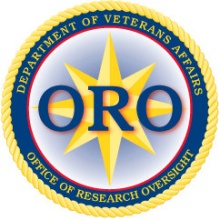 Research Information SecurityCHECKLISTVersion: August 2023PURPOSE:This Checklist is provided to assist VHA research programs with maintaining compliance with certain statutes, regulations, and policies for the protection of VA research information.BACKGROUD: The statutes, regulations and policies in the Checklist provide foundational information protection processes at a VHA research program.  ORO recommends Research Service staff consult with relevant facility subject matter experts, including the OIT Area Manager, Information System Security Officer, Privacy Officer, and Records Manager, when completing the Checklist.  Familiarization with resources cited in this Checklist is encouraged when reviewing and addressing the questions.  DIRECTIONS: Each Element pertains to an event (e.g., action or circumstance) encountered in research, and if that event occurs (or has occurred) at the facility, additional related questions are provided in subsequent columns to assist in assessing whether the events are compliant with policy and regulatory requirements. Questions related to policy clarifications should be directed to the appropriate facility point of contact or the office responsible for the policy publication. Note:  References to “research personnel” refer to all persons with a VA appointment – whether full or part-time, WOC, or IPA – engaged in VA research, including but not limited to PIs, co-PIs, co-investigators, coordinators, and students.ACRONYMS, TERMS, and DEFINITIONS:  Relevant lists are provided in Appendix A and Appendix B.Appendix A:  AcronymsAppendix B:  Terms and DefinitionsThe terms and definitions used below may be viewed online in the NIST Online Computer Security Resource Center at the following link: https://csrc.nist.gov/glossary or within the applicable VA Directive or Handbooks.Air-gap: An interface between two systems at which (a) they are not connected physically and (b) any logical connection is not automated (i.e., data is transferred through the interface only manually, under human control). (SOURCE: VA Handbook 6513 §5.e).  Air-gapped networks such as an academic affiliate network, a private ISP network, the VA Guest wireless, or eduroam wireless may be present in VHA facilities and used by researchers.   Cloud Computing: A model for enabling ubiquitous, convenient, on-demand network access to a shared pool of configurable computing resources (e.g., networks, servers, storage, applications, and services) that can be rapidly provisioned and released with minimal management effort or service provider interaction. SOURCE: NIST SP 800-145Control Correlation Identifier: Allows a high-level statement in a policy document to be ‘decomposed’ and explicitly associated with the low-level security settings that must be assessed to determine compliance with the objectives of that specific statement.SOURCE: VA Handbook 6500External (Non-VA) information system (or component): A system or component of a system that is used by but is not a part of an organizational system and for which the organization has no direct control over the implementation of required security and privacy controls or the assessment of control effectiveness. SOURCE: NIST SP 800-53 Rev. 5Information Security Knowledge Service: The VA’s knowledge service portal for providing cybersecurity and privacy policies, procedures, and guidance. SOURCE: VA Directive 6500.  Mobile Device: A portable computing device that has a small form factor such that it can easily be carried by a single individual; is designed to operate without a physical connection (e.g., wirelessly transmit or receive information); possesses local, non-removable data storage; and is powered on for extended periods of time with a self-contained power source. Mobile devices may also include voice communication capabilities, on-board sensors that allow the device to capture (e.g., photograph, video, record, or determine location) information, and/or built-in features for synchronizing local data with remote locations. Examples include smart phones, tablets, and e-readers. SOURCE: NIST SP 800-53 Rev. 5Portable Storage Device: A system component that can communicate with and be added to or removed from a system or network and that is limited to data storage—including text, video, audio or image data—as its primary function (e.g., optical discs, external or removable hard drives, external or removable solid-state disk drives, magnetic or optical tapes, flash memory devices, flash memory cards, and other external or removable disks). SOURCE: NIST SP 800-53 Rev. 5Sanitization: A process to render access to Target Data on the media infeasible for a given level of effort. Clear, Purge, and Destroy are actions that can be taken to sanitize media. SOURCE: NIST SP 800-53 Rev. 5Security Controls: The safeguards or countermeasures prescribed for an information system or an organization to protect the confidentiality, integrity, and availability of the system and its information.  SOURCE NIST 800-53 Rev. 5VA Sensitive Information: Any information that has not been cleared for public release and has been collected, developed, received, transmitted, used, or stored by VA, or by a non-VA entity in support of an official VA activity. VA Sensitive Information may be a type of Controlled Unclassified Information (CUI), and if so, must follow the VA’s CUI guidance.  SOURCE: VA Directive 6500VA Facility:Reviewer(s):Review Date:Section A.  DOCUMENTATION AND USE OF NON-VA (EXTERNAL) INFORMATION SYSTEMSSection A.  DOCUMENTATION AND USE OF NON-VA (EXTERNAL) INFORMATION SYSTEMSSection A.  DOCUMENTATION AND USE OF NON-VA (EXTERNAL) INFORMATION SYSTEMSSection A.  DOCUMENTATION AND USE OF NON-VA (EXTERNAL) INFORMATION SYSTEMSSection A.  DOCUMENTATION AND USE OF NON-VA (EXTERNAL) INFORMATION SYSTEMSSection A.  DOCUMENTATION AND USE OF NON-VA (EXTERNAL) INFORMATION SYSTEMSNYN/AReferencesA1Do researchers utilize non-VA (external) information systems to process, store, or transmit research data during procedures approved as part of a VA research protocol?  If so, the following are utilized:    VHA Directive 1200.01(1) §3.dVHA Directive 1200.01(1) §3.fA1aNon-VA networks that are not directly connected to the VA network (also known as an air-gapped network)? If so:VA OIT OIS KS §AC-20, CCI-002332 VA OIT OIS KS §AC-20(1), CCI-002334, CCI-002335, CCI-002336VA Handbook 6513 §5.eA1aAre terms and conditions documented for all uses of non-sensitive VA information?VA OIT OIS KS §AC-20, CCI-002332 VA OIT OIS KS §AC-20(1), CCI-002334, CCI-002335, CCI-002336VA Handbook 6513 §5.eA1aAre security controls documented for all uses of sensitive VA information?VA OIT OIS KS §AC-20, CCI-002332 VA OIT OIS KS §AC-20(1), CCI-002334, CCI-002335, CCI-002336VA Handbook 6513 §5.eA1bNon-VA networks that are directly connected to the VA network (also known as a system interconnection)? If so:VA OIT OIS KS §CA-3, CCI-000257, CCI-000259, CCI-000260A1bAre terms and conditions documented for all uses of non-sensitive VA information (e.g., in an MOU/ISA)?VA OIT OIS KS §CA-3, CCI-000257, CCI-000259, CCI-000260A1bAre security controls documented for all uses of sensitive VA information?VA OIT OIS KS §CA-3, CCI-000257, CCI-000259, CCI-000260A1cNon-VA devices associated with the non-VA networks (e.g., laptops, desktops, removable media)? If so:  VA OIT OIS KS §AC-20, CCI-002332; VA OIT OIS KS §AC-20(1), CCI-002334, CCI-002335, CCI-002336VA OIT OIS KS §MP-6, CCI-002579, CCI-001028VA Handbook 6513 §5.dVA Directive 6500 §2.b(5)(g) & (i)A1cAre terms and conditions documented for all uses of non-sensitive VA information?VA OIT OIS KS §AC-20, CCI-002332; VA OIT OIS KS §AC-20(1), CCI-002334, CCI-002335, CCI-002336VA OIT OIS KS §MP-6, CCI-002579, CCI-001028VA Handbook 6513 §5.dVA Directive 6500 §2.b(5)(g) & (i)A1cAre security controls documented for all uses of sensitive VA information?VA OIT OIS KS §AC-20, CCI-002332; VA OIT OIS KS §AC-20(1), CCI-002334, CCI-002335, CCI-002336VA OIT OIS KS §MP-6, CCI-002579, CCI-001028VA Handbook 6513 §5.dVA Directive 6500 §2.b(5)(g) & (i)A1cIs there a sanitization and disposal process in place to ensure the VA sensitive information is removed from the device(s) prior to disposal/release from VA control?VA OIT OIS KS §AC-20, CCI-002332; VA OIT OIS KS §AC-20(1), CCI-002334, CCI-002335, CCI-002336VA OIT OIS KS §MP-6, CCI-002579, CCI-001028VA Handbook 6513 §5.dVA Directive 6500 §2.b(5)(g) & (i)A1dNon-VA storage resources (e.g., affiliate owned servers, non-VA REDCap, Google Drive, AWS, Azure, Dropbox, One Drive, or other cloud-based resources)? If so: VA OIT OIS KS §AC-20, CCI-002332 VA OIT OIS KS §AC-20(1), CCI-002334, CCI-002335, CCI-002336VA Directive 6517 §2.c.A1dAre terms and conditions documented for all uses of non-sensitive VA information?VA OIT OIS KS §AC-20, CCI-002332 VA OIT OIS KS §AC-20(1), CCI-002334, CCI-002335, CCI-002336VA Directive 6517 §2.c.A1dAre security controls documented for all uses of sensitive VA information?VA OIT OIS KS §AC-20, CCI-002332 VA OIT OIS KS §AC-20(1), CCI-002334, CCI-002335, CCI-002336VA Directive 6517 §2.c.A2Non-VA portable and mobile storage devices are used to store VA sensitive research information?  If so:VA OIT OIS KS §AC-19, CCI-000082, CCI-000083, CCI-000084, CCI-002326 VA OIT OIS KS §AC-19(5), CCI-002329, CCI-002330, CCI-002331 VA Information Security Rules of Behavior, §4. A2Are the devices approved for such use by the OIT Area Manager?VA OIT OIS KS §AC-19, CCI-000082, CCI-000083, CCI-000084, CCI-002326 VA OIT OIS KS §AC-19(5), CCI-002329, CCI-002330, CCI-002331 VA Information Security Rules of Behavior, §4. A2Are the devices appropriately encrypted?VA OIT OIS KS §AC-19, CCI-000082, CCI-000083, CCI-000084, CCI-002326 VA OIT OIS KS §AC-19(5), CCI-002329, CCI-002330, CCI-002331 VA Information Security Rules of Behavior, §4. A3Are VA research records (electronic or hard copy) maintained at non-VA locations or on non-VA devices?  If so:VHA Directive 1200.01(1) §15VHA Directive 1200.05(3) §5.g(15) VA Handbook 6300.1 Chapter 5 §1.a      VHA RCS 10-1, Section IV, Part 3, Chapter 8, Code 8300 §6  VA OIT OIS KS §CP-9, CCI-000534, CCI-000535VHA Handbook 1200.12 §16.d.A3Are they stored in a manner that allows their ready retrieval?VHA Directive 1200.01(1) §15VHA Directive 1200.05(3) §5.g(15) VA Handbook 6300.1 Chapter 5 §1.a      VHA RCS 10-1, Section IV, Part 3, Chapter 8, Code 8300 §6  VA OIT OIS KS §CP-9, CCI-000534, CCI-000535VHA Handbook 1200.12 §16.d.A3Is documentation in place establishing the official file location?VHA Directive 1200.01(1) §15VHA Directive 1200.05(3) §5.g(15) VA Handbook 6300.1 Chapter 5 §1.a      VHA RCS 10-1, Section IV, Part 3, Chapter 8, Code 8300 §6  VA OIT OIS KS §CP-9, CCI-000534, CCI-000535VHA Handbook 1200.12 §16.d.A3Are processes in place to ensure that VA data/records contained on non-VA devices is appropriately backed-up?VHA Directive 1200.01(1) §15VHA Directive 1200.05(3) §5.g(15) VA Handbook 6300.1 Chapter 5 §1.a      VHA RCS 10-1, Section IV, Part 3, Chapter 8, Code 8300 §6  VA OIT OIS KS §CP-9, CCI-000534, CCI-000535VHA Handbook 1200.12 §16.d.A4Is equipment owned by an affiliated institution, or purchased by such institution from grant funds, and used by a VA investigator in a research project at the VA facility?  If so:  VA Handbook 7002 §11.3.a. VA Handbook 7002 §§8.5.a. and 8.5.b.VA Handbook 7002, Appendix I §14 A4Is it accounted for on an EIL contained in the facility property management system?VA Handbook 7002 §11.3.a. VA Handbook 7002 §§8.5.a. and 8.5.b.VA Handbook 7002, Appendix I §14 A4Has the non-VA IT equipment been inventoried within the past year?VA Handbook 7002 §11.3.a. VA Handbook 7002 §§8.5.a. and 8.5.b.VA Handbook 7002, Appendix I §14 Section B.  DOCUMENTATION AND USE OF VA INFORMATION SYSTEMSSection B.  DOCUMENTATION AND USE OF VA INFORMATION SYSTEMSSection B.  DOCUMENTATION AND USE OF VA INFORMATION SYSTEMSSection B.  DOCUMENTATION AND USE OF VA INFORMATION SYSTEMSSection B.  DOCUMENTATION AND USE OF VA INFORMATION SYSTEMSSection B.  DOCUMENTATION AND USE OF VA INFORMATION SYSTEMSNYN/AReferencesB1VA researchers utilize the following VA storage devices and services for VA research data:VHA Directive 1200.01(1) §3.dVHA Directive 1200.01(1) §3.fB1aVA Medical Center Service line or similar VA network shared folder storage? If so:VA OIT OIS KS §AC-3, CCI-000213, CCI-002165B1aIs access to research data limited only to approved individuals?VA OIT OIS KS §AC-3, CCI-000213, CCI-002165B1bVA SharePoint, VA REDCap, VA Box, or OneDrive based storage.  If so:VA OIT OIS KS §AC-3, CCI-000213, CCI-002165B1bIs access to research data limited only to approved individuals?VA OIT OIS KS §AC-3, CCI-000213, CCI-002165B1cVINCI workspace-based storage?  If so:VHA Handbook 1200.12 Appendix C §§1.b. and 6. VINCI Workspace User Guide (August 9, 2022) §1. VINCI DART User Guide (May 2023) Appendix AB1cIs subject level data transferred from VINCI servers to non-VINCI servers? If so, VHA Handbook 1200.12 Appendix C §§1.b. and 6. VINCI Workspace User Guide (August 9, 2022) §1. VINCI DART User Guide (May 2023) Appendix AB1cIs the transfer approved through the DART application and Research Data Request Memorandum (e.g., to local servers) or DUA (e.g., for non-VHA servers)?VHA Handbook 1200.12 Appendix C §§1.b. and 6. VINCI Workspace User Guide (August 9, 2022) §1. VINCI DART User Guide (May 2023) Appendix AB1dOther VA storage resources such as a device that may be specific to a research group(s) (e.g., HSR&D server, lab group server/NAS device)?  If so:VA OIT OIS KS §CM-5, CCI-001813, CCI-000343, CCI-000344VA OIT OIS KS §AC-6, CCI-002226VA OIT OIS KS §CP-9, CCI-000534, 000535VHA RCS 10-1, Section IV, Part 3, Chapter 8, Code 8300 §6  B1dAre all device(s) on the VA network?VA OIT OIS KS §CM-5, CCI-001813, CCI-000343, CCI-000344VA OIT OIS KS §AC-6, CCI-002226VA OIT OIS KS §CP-9, CCI-000534, 000535VHA RCS 10-1, Section IV, Part 3, Chapter 8, Code 8300 §6  B1dHas the manager(s) of the devices(s) been approved for elevated privileges through the OIT approval process?  VA OIT OIS KS §CM-5, CCI-001813, CCI-000343, CCI-000344VA OIT OIS KS §AC-6, CCI-002226VA OIT OIS KS §CP-9, CCI-000534, 000535VHA RCS 10-1, Section IV, Part 3, Chapter 8, Code 8300 §6  B1dAre processes in place to ensure that VA data is appropriately backed-up and retained by VA?VA OIT OIS KS §CM-5, CCI-001813, CCI-000343, CCI-000344VA OIT OIS KS §AC-6, CCI-002226VA OIT OIS KS §CP-9, CCI-000534, 000535VHA RCS 10-1, Section IV, Part 3, Chapter 8, Code 8300 §6  B2Are VA mobile, portable, or standalone devices used to process and store VA research data?  If so:VA OIT OIS KS §AC-19, CCI-000084, CCI-002326, CCI-002329, CCI-002330, 002331VA OIT OIS KS §PS-4, CCI-001526VA OIT OIS KS §IA-3, CCI-001958VA OIT OIS KS §CP-9, CCI-000534, CCI-000535VA OIT OIS KS §MP-5, CCI-001027VHA RCS 10-1, Section IV, Part 3, Chapter 8, Code 8300 §6.VA Directive 7002, Part 13, §§5 and 10B2Are processes in place to ensure that VA data contained on the VA devices is appropriately backed-up and retained?VA OIT OIS KS §AC-19, CCI-000084, CCI-002326, CCI-002329, CCI-002330, 002331VA OIT OIS KS §PS-4, CCI-001526VA OIT OIS KS §IA-3, CCI-001958VA OIT OIS KS §CP-9, CCI-000534, CCI-000535VA OIT OIS KS §MP-5, CCI-001027VHA RCS 10-1, Section IV, Part 3, Chapter 8, Code 8300 §6.VA Directive 7002, Part 13, §§5 and 10B2For VA thumb drives, is there a process in place to track the devices from purchase to disposal?VA OIT OIS KS §AC-19, CCI-000084, CCI-002326, CCI-002329, CCI-002330, 002331VA OIT OIS KS §PS-4, CCI-001526VA OIT OIS KS §IA-3, CCI-001958VA OIT OIS KS §CP-9, CCI-000534, CCI-000535VA OIT OIS KS §MP-5, CCI-001027VHA RCS 10-1, Section IV, Part 3, Chapter 8, Code 8300 §6.VA Directive 7002, Part 13, §§5 and 10B2Are any devices used to store VASI? If so: VA OIT OIS KS §AC-19, CCI-000084, CCI-002326, CCI-002329, CCI-002330, 002331VA OIT OIS KS §PS-4, CCI-001526VA OIT OIS KS §IA-3, CCI-001958VA OIT OIS KS §CP-9, CCI-000534, CCI-000535VA OIT OIS KS §MP-5, CCI-001027VHA RCS 10-1, Section IV, Part 3, Chapter 8, Code 8300 §6.VA Directive 7002, Part 13, §§5 and 10B2Are the devices appropriately encrypted?VA OIT OIS KS §AC-19, CCI-000084, CCI-002326, CCI-002329, CCI-002330, 002331VA OIT OIS KS §PS-4, CCI-001526VA OIT OIS KS §IA-3, CCI-001958VA OIT OIS KS §CP-9, CCI-000534, CCI-000535VA OIT OIS KS §MP-5, CCI-001027VHA RCS 10-1, Section IV, Part 3, Chapter 8, Code 8300 §6.VA Directive 7002, Part 13, §§5 and 10B2Have the devices been approved for storage of VASI by the OIT Area Manager?VA OIT OIS KS §AC-19, CCI-000084, CCI-002326, CCI-002329, CCI-002330, 002331VA OIT OIS KS §PS-4, CCI-001526VA OIT OIS KS §IA-3, CCI-001958VA OIT OIS KS §CP-9, CCI-000534, CCI-000535VA OIT OIS KS §MP-5, CCI-001027VHA RCS 10-1, Section IV, Part 3, Chapter 8, Code 8300 §6.VA Directive 7002, Part 13, §§5 and 10B3Is VA sensitive research data transported outside the VA protected environment on VA devices?  If so: VA OIT OIS KS §MP-5, CCI-001020, CCI-001021, CCI-001022, CCI-001023, CCI-001024, CCI-001025VA Handbook 7002, Part 13 §5B3Are appropriate approvals in place? VA OIT OIS KS §MP-5, CCI-001020, CCI-001021, CCI-001022, CCI-001023, CCI-001024, CCI-001025VA Handbook 7002, Part 13 §5B4Are all VA IT devices/systems (e.g., computers, data storage equipment, smart phones, tablets) used, at least in part, for VA research included on an appropriate EIL and inventoried annually?VA OIT OIS KS §CM-8 CCI-00418VA OIT OIS KS §PM-5 CCI-000207VA Directive 7002, Part 13 §§6 and 7VA Handbook 7002, Part 8 §5.b(1), (3), and (5)B5Does the facility have a sanitization and disposal process for portable and mobile devices used for the processing and storage of VA research information in accordance with VA policies?VA OIT OIS KS §MP-6, CCI-001028, CCI-002579 VA Directive 6500, §2.b(5)B6Have research-related POAMs been entered for identified information systems deficiencies as required according to OIT policies?VA OIT OIS KS §CA-5, CCI-000264Section C.  RESEARCH INFORMATION SECURITY/PRIVACY PROTOCOLS and PROCEDURESSection C.  RESEARCH INFORMATION SECURITY/PRIVACY PROTOCOLS and PROCEDURESSection C.  RESEARCH INFORMATION SECURITY/PRIVACY PROTOCOLS and PROCEDURESSection C.  RESEARCH INFORMATION SECURITY/PRIVACY PROTOCOLS and PROCEDURESSection C.  RESEARCH INFORMATION SECURITY/PRIVACY PROTOCOLS and PROCEDURESSection C.  RESEARCH INFORMATION SECURITY/PRIVACY PROTOCOLS and PROCEDURESNYN/AReferencesC1Do investigator protocols contain a sufficient description of the research to allow the R&DC and/or its subcommittees to fully review all procedures, plans for statistical analysis of the data, plans for the confidentiality and security of the data, and plans for maintaining confidentiality of the information?VHA Directive 1200.02(1) §14.a(3)(c)C2For research involving collaboration with non-VA institutions, does the protocol, addendum, and/or IRB of Record application describe how the data are to be transmitted to those collaborators? VHA Directive 1200.05(3) §15.bVHA Directive 1200.01(1) §10.bC2If yes, do those transmission methods meet VA information security requirements? VHA Directive 1200.05(3) §15.bVHA Directive 1200.01(1) §10.bC2Do all protocol documents and agreements pertaining to collaborative research with non-VA institutions address VA data issues such as disclosure, transmission, and ownership?VHA Directive 1200.05(3) §15.bVHA Directive 1200.01(1) §10.bC3Are appropriate DUAs obtained when required by policy, and adhered to, including:VHA Directive 1153 §§5.k(6), 5.l, 7.c(3)VHA Handbook 1200.12 Appendix C §§1.b and 1.cVHA Directive 1605.01 §§3.b(5), 3c(6), 41.ff, 13.a(10), and 13.a(11) C3When CMS and/or USRDS data is obtained from VIReC? VHA Directive 1153 §§5.k(6), 5.l, 7.c(3)VHA Handbook 1200.12 Appendix C §§1.b and 1.cVHA Directive 1605.01 §§3.b(5), 3c(6), 41.ff, 13.a(10), and 13.a(11) C3When VA enterprise data is obtained through VINCI?VHA Directive 1153 §§5.k(6), 5.l, 7.c(3)VHA Handbook 1200.12 Appendix C §§1.b and 1.cVHA Directive 1605.01 §§3.b(5), 3c(6), 41.ff, 13.a(10), and 13.a(11) C3When a researcher shares data with a non-VA entity who is serving as a contractor or collaborator on the PI's VA-approved protocol?VHA Directive 1153 §§5.k(6), 5.l, 7.c(3)VHA Handbook 1200.12 Appendix C §§1.b and 1.cVHA Directive 1605.01 §§3.b(5), 3c(6), 41.ff, 13.a(10), and 13.a(11) C3When a limited data set is shared and the DUA is the HIPAA authority for the disclosure?VHA Directive 1153 §§5.k(6), 5.l, 7.c(3)VHA Handbook 1200.12 Appendix C §§1.b and 1.cVHA Directive 1605.01 §§3.b(5), 3c(6), 41.ff, 13.a(10), and 13.a(11) C4Do researchers utilize data from a National Data Set (CMS, CDW, NDS, etc.)? If so, does the PO ensure:VHA Directive 1605.03(2), Appendix D, §1.k(9)C4The data is accessed only by individuals approved to use the information?C4That a DUA is in place if required, and if so: C4The data are stored in accordance with the DUA?C4That reasonable safeguards are implemented for the data?C4There is a defined plan for protection of the data until it reaches its disposition date according to VHA RCS 10-1?C5If subject contact information (e.g., name, address, SSN, phone number) is collected/used, is it maintained in a separate file at the VA and linked with the remainder of the subject’s data only when it is necessary to conduct the research?VHA Handbook 1200.12 §14.c(1)(e)1.NOTEC6Before using the individually identifiable health information of non-employee subjects for research purposes, do research personnel obtain:VHA Directive 1605.01 §13.a VHA Directive 1200.05(3) §17.i.NOTEVHA Directive 1605.01 §13.a(12)-(13)C6Written AUTHORIZATIONS from the subjects? OR C6An IRB-approved WAIVER of authorization, such as for screening, recruiting, or determining eligibility for research protocols? ORC6A DUA for a Limited Data Set?C7Does the PO review all VA research-related HIPAA authorizations and waivers of HIPAA Authorization?VHA Directive 1200.05(3) §23.a(3)VHA Directive 1605.03(2) Appendix D §1.k(5)(a)-(b)C8Do informed consent documents include a statement describing the extent to which confidentiality of records identifying the subject will be maintained?VHA Directive 1200.05(3) §17.d(5)C9Is VA sensitive research information encrypted during transmissions outside of VA-owned or managed facilities, Medical Centers, CBOCs, etc.?VA OIT OIS KS §SC-13, CCI-002449, CCI-002449C9Do all eCRFs and sponsor websites used to transmit data employ VA approved encryption in end-to-end connections? VA OIT OIS KS §SC-13, CCI-002449, CCI-002449C10Do researchers transport VASI outside of the VA facility?VHA Directive 1605.01 §4.b(7)VA Handbook 7002, Part 13 §10.a(4)VA OIT OIS KS §AC-17C10If yes, have approvals been obtained from their supervisor(s)?VHA Directive 1605.01 §4.b(7)VA Handbook 7002, Part 13 §10.a(4)VA OIT OIS KS §AC-17C11Is written notification of all apparent information security or privacy incidents provided to the appropriate research subcommittee(s) within five business days for their review and determination of whether the incident constitutes a systemic deficiency, serious noncompliance, or continuing noncompliance?VHA Directive 1058.01 §§6 and 11AWSAmazon Web ServicesCBOCsCommunity Based Outpatient ClinicsCCIControl Correlation IdentifierCDWCorporate Data WarehouseCIO Chief Information Officer (the position was retitled at the facility level as IT Area Manager)CMSCenter for Medicare and MedicaidDARTData Access Request TrackerDUAData Use AgreementeCRFElectronic Case Report FormeduroamEducation Roaming (a wireless network interface)EILEquipment Inventory ListHIPAAHealth Insurance Portability and Accountability Act of 1996HSR&DHealth Services Research and Development Service (ORD)IPAIntergovernmental Personnel ActIRB Institutional Review BoardISAInterconnection Security Agreement (also known as System Interconnection Agreement (SIA))ISSOInformation System Security OfficerITInformation TechnologyISPInternet Service ProviderIT Area ManagerFormerly known as the Chief Information OfficerMOU Memorandum of UnderstandingNDSNational Data Systems (VHA)NISTNational Institute of Standards and TechnologyOISOffice of Information Security (VA)OITOffice of Information and Technology (VA)OROOffice of Research Oversight (VHA)PIPrincipal InvestigatorPOPrivacy OfficerPOAMPlan of Action and MilestonesR&DCResearch and Development CommitteeRCSRecords Control ScheduleREDCapResearch Electronic Data CaptureSOP Standard Operating ProceduresUSRDSUnited States Renal Data SystemVADepartment of Veterans AffairsVA OIT OIS KSVA OIT Office of Information Security Knowledge ServiceVASIVA Sensitive InformationVHAVeterans Health Administration (VA)VINCIVA Informatics and Computing InfrastructureVIReCVA Information Resource CenterWOC Without Compensation